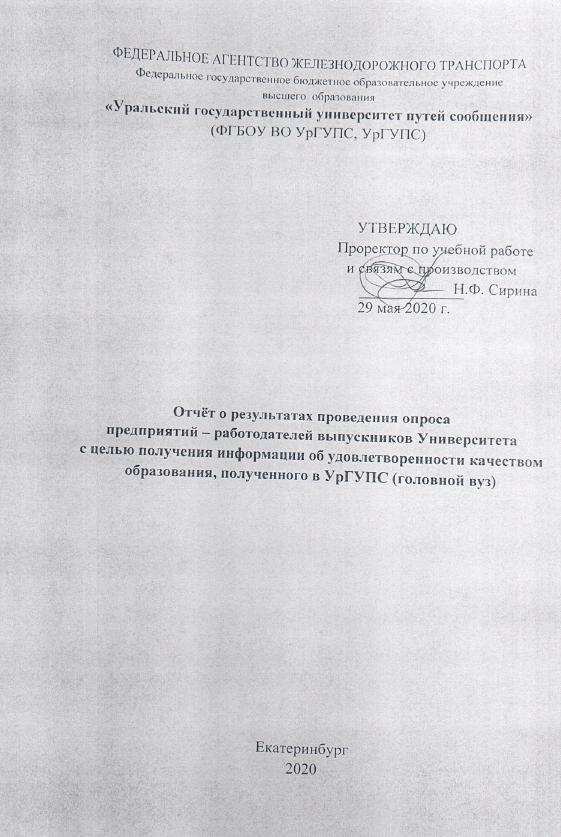 Результаты опроса предприятий-работодателей выпускников УрГУПС о качестве полученного образования в УниверситетеАнализ удовлетворенности работодателей качеством подготовки специалистов, проведенный согласно распоряжению от 27.04.2020, №44-р, позволяет провести оценку от работодателя к качеству подготовки выпускников по различным направлениям подготовки (специальностям), реализуемым в УрГУПС. Также по итогам проведенного анкетирования определены: конкурентоспособность вуза на рынке образовательных услуг, востребованность выпускников на рынке труда, определены мероприятия по повышению удовлетворенности качеством образования в УрГУПС.1. В опросе работодателей 2020 г. приняли участие 25 представителей. Из них: – Свердловская дирекция управления движением – СП ЦД - филиала ОАО «РЖД».– Южно-Уральская дирекция управления движением - СП ЦД - филиала ОАО «РЖД».– Горьковская дирекция управления движением – СП ЦД - филиала ОАО «РЖД».– Южно-Уральский территориальный центр фирменного транспортного обслуживания-СП ЦФТО- филиала ОАО «РЖД».– Свердловский территориальный центр фирменного транспортного обслуживания- СП ЦФТО- филиала ОАО «РЖД».– Свердловская дирекция инфраструктуры - СП ЦДИ филиала ОАО «РЖД».– Южно-Уральская дирекция тяги - СП ДТ филиала ОАО «РЖД».– Южно-Уральская дирекция инфраструктуры- СП ЦДИ филиала ОАО «РЖД».– Свердловская дирекция тяги-СП ЦДТ филиала ОАО «РЖД».– Свердловская дирекция моторваггоного подвижного состава - СП ЦДМВ филиала ОАО «РЖД».– Вагонный участок Екатеринбург – структурное подразделение Уральского филиала АО «ФПК».– Горьковская дирекция тяги-СП ЦДТ филиала ОАО «РЖД».– ООО «СТМ-Сервис».– Горьковская дирекция инфраструктуры - СП ЦДИ - филиала ОАО «РЖД».– Екатеринбургская дирекция связи Центральной станции связи - филиала ОАО «РЖД».– Свердловская дирекция по энергообеспечению - СП Трансэнерго - филиала ОАО «РЖД».– Южно-Уральская дирекция по энергообеспечению - СП Трансэнерго - филиала ОАО «РЖД».– Горьковская дирекция по энергообеспечению – СП Трансэнерго – филиала ОАО «РЖД».– Нижегородская дирекция связи - Центральной станции связи - филиала ОАО «РЖД».– Челябинская дирекция связи Центральной станции связи-филиала ОАО «РЖД».– ООО «УГМК-Телеком».– ПАО «Ростелеком».– Свердловская дирекция по ремонту пути – СП ЦДРП – филиала ОАО «РЖД».– Вагонное ремонтное депо Челябинск АО «ВРК-2».– Вагонное ремонтное депо Свердловск-Сортировочный.2. На предприятиях, участвующих в опросе трудоустроены выпускники следующих направлений подготовки (специальностей):– 10.03.01 Информационная безопасность.– 20.03.01 Техносферная безопасность.– 23.03.01 Технология транспортных процессов.– 23.03.03 Эксплуатация транспортно-технологических машин и комплексов.– 23.05.03 Подвижной состав железных дорог (специализации: Вагоны, Электрический транспорт железных дорог, Высокоскоростной наземный транспорт).– 23.05.04 Эксплуатация железных дорог (специализации: Магистральный транспорт, Грузовая и коммерческая работа).– 23.05.05 Системы обеспечения движения поездов (специализации: Электроснабжение железных дорог, Телекоммуникационные системы и сети железнодорожного транспорта, Автоматика и телемеханика на железнодорожном транспорте).– 23.05.06 Строительство железных дорог, мостов и транспортных тоннелей (специализации: Управление техническим состоянием железнодорожного пути, Мосты).– 38.03.01 Экономика.– 38.03.02 Менеджмент.– 38.03.03 Управление персоналом.3. Из 25 опрошенных представителей работодателей -  80 % участвуют в проведении государственной итоговой аттестации.4. Аналогичное число представителей работодателей - 80% участвует в деятельности ГЭК УрГУПС.5.  100% предприятий работодателей-респондентов участвуют в проведении производственной (в том числе преддипломной) практике обучающихся.6. Представители работодателя не участвуют в проведении государственной аккредитации.7. Представители работодателя, из числа вовлеченных в анкетирование, не участвуют в проведении профессионально-общественной аккредитации.8. 84 % из представителей-работодателей участвуют в разработке и (или) рассмотрении проектов федеральных государственных образовательных стандартов (ФГОС) высшего образования, проявляя высокую заинтересованность к получению образования обучающимися9. 92 % из опрошенных работодателей подготавливают специалистов в рамках договоров целевого обучения.10. 72% из опрошенных работодателей установили полное соответствие сформированных компетенций профессиональным стандартам, в соответствии с изучаемой образовательной программой,   28 % опрошенных работодателей – определили основное соответствие сформированных компетенций, в соответствии с изучаемой образовательной программой.11. 84% из опрошенных работодателей полностью удовлетворены уровнем теоретической подготовки выпускников.12. 48% из работодателей полностью удовлетворены практической подготовкой выпускников, 52% – удовлетворены в основном.13. 68% из работодателей-респондентов полностью удовлетворены сформированными коммуникативными качествами выпускников, 32% – удовлетворены в основным.14. 88% из опрошенных работодателей полностью удовлетворены способностями выпускников к командной работе и лидерскими качествами.15. 88% из числа опрошенных работодателей полностью удовлетворены способностями выпускников к системному и критическому мышлению.16. Работодатели ответили, что полностью и в основном удовлетворены способностями выпускников к разработке и реализации проектов на 48% и 52% соответственно.17. 60% из опрошенных работодателей полностью удовлетворены способностью выпускников к самоорганизации и саморазвитию.18. 84% из опрошенных работодателей считают необходимым умением – организация собственной работы, 76% считают необходимым – стрессоустойчивость выпускников. Так же выделили работодатели необходимость IT-грамотности, знание организационной структуры предприятия и управленческие навыки при трудоустройстве.19. 52% из опрошенных работодателей в 2019 году трудоустроили от 6 до 10 выпускников, 24 % работодателей трудоустроили от 11 до 15 выпускников, 16 % – от 1 до 5 выпускников и 8% – трудоустроили более 15 выпускников.20. 100% из опрошенных работодателей намерены трудоустраивать выпускников УрГУПС.21. 100% из опрошенных работодателей намерены развивать сотрудничество с УрГУПС: посредством: участия в учебной деятельности, проведения совместных мероприятий и участие в профориентации – (20%), заключения соглашения о практике (24%).22. 20% из опрошенных работодателей определили основным достоинством – высокий уровень теоретической и практической подготовки, способность к саморазвитию.23. 76 % из опрошенных работодателей основным недостатком в подготовке выпускников считают низкий уровень практической подготовки. 40% считают недостатком – отсутствие желания работать и низкую производственную дисциплину.24. Потребность выпускников для работодателей по направлениям подготовки (специальностям).25. Мнение работодателей об изменении образовательных программ.26. 22% из опрошенных работодателей заинтересованы в развитии социальных навыков студентов, 100 % – умение проявлять инициативу и инновации в работе. Выводы по результатам проведенного анкетирования: 1. Представители работодателя активно участвуют в проведении внутренней оценки качества образования, но пока не привлекались к государственной и профессионально-общественной аккредитации образовательных программ.2. В целом, уровень подготовки к профессиональной деятельности выпускников предприятия-респонденты оценили высоко. Однако, 76 % из опрошенных работодателей склонны считать недостаточно высокий уровень практической подготовки. Данный факт, обусловлен короткой продолжительностью производственной практики студентов, по мнению работодателя. Продолжительность прохождения производственной практики определяется в соответствии с ФГОС. Около 40% считают недостатком – отсутствие желания работать и не достаточно сформированную производственную дисциплину. Большинство работодателей (ок. 70%) оценило достаточный уровень теоретической подготовки выпускников.3. Все опрошенные работодатели готовы трудоустраивать выпускников УрГУПС. Большая часть работодателей ожидает для трудоустройства выпускников технических специальностей.4. К основным направлениям изменения образовательных программ работодатели относят актуализацию образовательных программ в соответствии с современными технологиями науки и производства, а также совершенствование технологий обучения.  План мероприятий по улучшению удовлетворенности качеством образовательной деятельности УрГУПС на 2020-2021 г.г.Ответственный за выполнение мероприятий плана – начальник Управления обеспечения образовательного процессаМероприятие/срок исполненияОтветственный за исполнениеРезультат1. Проводить обсуждение в рамках заседания кафедры результатов ГИА с вынесением решений в отношении повышения качества подготовки обучающихся   – май-июньЗав. кафедрой/руководитель образовательной программыРешение заседания кафедры2. Проводить анкетирование и опросы выпускников УрГУПС и их работодателей на системной основе с представлением результатов на Ученом совете Университета, а также в обособленных подразделениях (филиалах, колледжах УрГУПС) – не менее 1 раз в годПервый проректор, Помощник первого проректора по менеджменту качества,Директора филиалов и колледжейРешение Ученого совета УрГУПС, коллегиального совета филиала/ колледжа3. Направить целевой запрос основным работодателя выпускников УрГУПС о прогнозировании потенциально востребованных компетенций (инновационных/высокотехнологичных знаний и навыков) – август Нач. отдела производственного обучения и связям с производствомСовещание о результатах с руководителями образовательных программ4. Организовать на сайте УрГУПС «канал связи» для работодателей и предприятий-мест практики обучающихся УрГУПС - июльНачальник пресс-службыРаздел на сайте УрГУПС5. Отработка мероприятий «обратной связи» с работодателями и производственными предприятиями региона о качестве подготовки в УрГУПС (конференции, семинары, совещания, открытые мероприятия) – не менее 1 раза в семестрНачальник Управления обеспечения образовательного процессаПроведение мероприятий